HOW TO MAKE A STRING TELEPHONE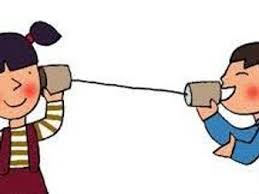 YOU WILL NEED2 paper cups (or you could use empty tins instead!) 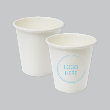 A long piece of string    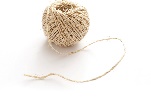 Something sharp to make a hole with (eg a pencil/scissors) 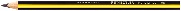 2 Paperclips or wooden toothpicks (don’t worry if you can’t find these – you can just tie an extra big know instead!) 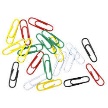 WHAT TO DOMake a hole in the bottom of each cup (you might need an adult to help you do this safely)Push one end of the string up through the hole from the bottom of the cup to insideTie the end of the string inside the cup to a paperclip or toothpick (or tie it into a big knot, so it won’t go back through the hole)Do the same with the other end of the string and the second cup.Find a friend – take one cup each and pull the string tight. If you speak into the cup and your friend holds theirs to their ear, they should be able to hear what you’re saying!!